Dream Center 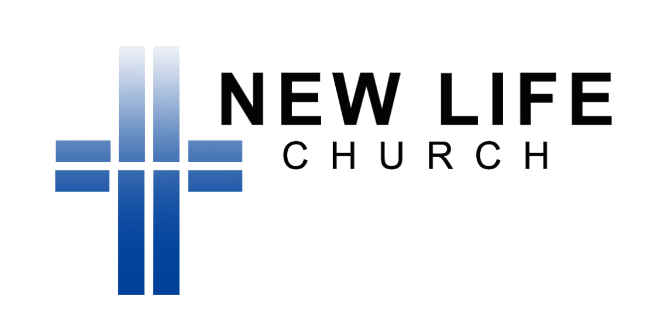 Samaritan (Volunteer) Application            PERSONALName: ______________________________________________________________________________Address: ____________________________________________________________________________DOB: (min age 18 years) _______________________________________________________________Phone number: _______________________________________________________________________E-mail address: ______________________________________________________________________EMPLOYMENTName and Type of Business: ____________________________________________________________Address: ____________________________________________________________________________Telephone: __________________________________________________________________________Position currently held: ________________________________________________________________EDUCATIONREFERENCES List the name, address, telephone, and relationship of person (s) not related to you who know your qualifications: VOLUNTEER EXPERIENCEPlease describe any previous or current volunteer experience including agency name: ___________________________________________________________________________________________________________________________________________________________________________________SAMARITAN INTERESTA. Which program at the Dream Center are you interested in? (Check all that apply) ❑ Good Samaritan Project        ❑ ESL/ Refugee       ❑ Fostering HopeB. What are your projected hours/days of availability for volunteering?____________________________________________________________________________________C. Are you interested in volunteering for any of these Connection Points?  ❑ Sunday Breakfast (7:00- 9:00 AM)       ❑ Tuesday Dinner (5:00- 9:00 PM)                              ❑ Friday Showers (7:00-9:00 AM)BACKGROUND INFOA. Have you ever been convicted of a law violation(s) including moving traffic violations? (Exclude any offenses committed before your 18th birthday that were finally adjudicated in a juvenile court or under a youthful offender law.)     ❑ Yes ❑ No If yes, please provide specific information below: Conviction date(s)/Location(s): ___________________________________________________________Offense(s) Convicted of:________________________________________________________________B. Have you ever had a founded Child or Adult Protective Services complaint?   ❑ Yes ❑ NoIf Yes, Nature of Complaint and Founded Date(s):____________________________________________C. Do you have a current, unrestricted Virginia Driver’s License?   ❑ Yes ❑ NoD. Do you have any health restrictions that the Dream Center should be aware of?   ❑ Yes ❑ NoIf Yes, please describe: _________________________________________________________________E. How did you hear about this opportunity? ______________________________________________I understand that because of the nature of the work of the Dream Center and New Life Church, it will be necessary to make appropriate security and other checks on all new Dream Center volunteers. I understand that I may not be selected to do the type of work that I wish through no fault of my own, but because of agency requirements.Signature: ___________________________________________________ Date: ___________________NAMEDEGREEYEARS ATTENDEDHIGH SCHOOLCOLLEGE/TECHNICALGRADUATE/OTHERNAMEPHONEEMAILRELATIONSHIP